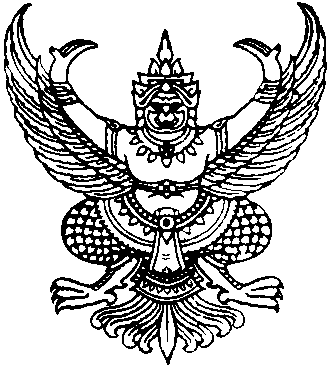    ประกาศองค์การบริหารส่วนตำบลสองแพรกเรื่อง ประกาศกำหนดตำแหน่ง ระดับตำแหน่ง และเลขที่ตำแหน่งพนักงานส่วนตำบลและพนักงานจ้าง	อาศัยอำนาจตามความในมาตรา 15 และมาตรา 25 วรรคท้าย แห่งพระราชบัญญัติระเบียบบริหารงานบุคคลส่วนท้องถิ่น พ.ศ. 2542 ประกอบกับข้อ 13 ของประกาศคณะกรรมการพนักงานส่วนตำบลจังหวัดสุราษฎร์ธานี ราษฎร์ธานี21  สิงหาคม  2545ังารส่วนตำบลเรื่อง หลักเกณฑ์และเงื่อนไขเกี่ยวกับการบริหารงานบุคคลขององค์การบริหารส่วนตำบล พ.ศ. 2546 แก้ไขเพิ่มเติมถึง (ฉบับที่ 37) พ.ศ. 2559 ข้อ 12 ของประกาศคณะกรรมการพนักงานส่วนตำบลจังหวัดสุราษฎร์ธานี เรื่อง กำหนดหลักเกณฑ์เกี่ยวกับพนักงานจ้างขององค์การบริหารส่วนตำบล พ.ศ. 2547 แก้ไขเพิ่มเติมถึง (ฉบับที่ 6) พ.ศ. 2559 และมติคณะกรรมการพนักงานส่วนตำบลจังหวัดสุราษฎร์ธานี  ในการประชุมครั้งที่ 9/2563 เมื่อวันที่ 24 เดือน กันยายน พ.ศ. 2563 จึงประกาศกำหนดตำแหน่งและระดับตำแหน่งพนักงานส่วนตำบลและพนักงานจ้าง องค์การบริหารส่วนตำบลสองแพรก โดยให้มีผลตั้งแต่วันที่ 1 เดือน ตุลาคม พ.ศ. 2563 เป็นต้นไป ดังนี้    	จึงประกาศให้ทราบโดยทั่วกันประกาศ ณ วันที่  29  เดือน กันยายน  พ.ศ. 2563                                                                  (นายสำเริง  อุณห์ไวทยะ)                                นายกองค์การบริหารส่วนตำบลสองแพรกที่ตำแหน่งประเภทตำแหน่งระดับจำนวนอัตราเลขที่ตำแหน่งหมายเหตุ1ปลัดองค์การบริหารส่วนตำบล(นักบริหารงานท้องถิ่น)บริหารท้องถิ่นกลาง167-3-00-1101-001    ว่าง2รองปลัดองค์การบริหารส่วนตำบล(นักบริหารงานท้องถิ่น)บริหารท้องถิ่นต้น167-3-00-1101-002สำนักปลัด อบต. (01)พนักงานส่วนตำบล3หัวหน้าสำนักปลัด(นักบริหารงานทั่วไป)อำนวยการท้องถิ่นต้น167-3-01-2101-0014นักวิชาการตรวจสอบภายในวิชาการปก./ชก.167-3-01-3205-001ว่าง5นักทรัพยากรบุคคลวิชาการปก./ชก.167-3-01-3102-0016นักวิเคราะห์นโยบายและแผนวิชาการปก./ชก.167-3-01-3103-0017นิติกรวิชาการปก./ชก.167-3-01-3105-0018นักวิชาการสาธารณสุขวิชาการปก./ชก.167-3-01-3601-0019นักวิชาการศึกษาวิชาการปก./ชก.167-3-01-3803-00110เจ้าพนักงานธุรการทั่วไปปง./ชง.167-3-01-4101-00111เจ้าพนักงานพัฒนาชุมชนทั่วไปปง./ชง.167-3-01-4801-00112เจ้าพนักงานป้องกันและบรรเทาสาธารณภัยทั่วไปปง./ชง.167-3-01-4805-001ว่างที่ตำแหน่งประเภทตำแหน่งระดับจำนวนอัตราเลขที่ตำแหน่งหมายเหตุ13ครูวิชาการคศ.2167-3-01-6-6-0013814ครูวิชาการคศ.2167-3-01-6-6-0013915ครูวิชาการคศ.2167-3-01-6-6-0014016ครูวิชาการคศ.1167-3-01-6-6-0014117ครูวิชาการคศ.1167-3-01-6-6-0014218ครูวิชาการคศ.1167-3-01-6-6-0014319ครูวิชาการคศ.1167-3-01-6-6-0014420ครูวิชาการคศ.1167-3-01-6-6-00145พนักงานจ้างพนักงานจ้างตามภารกิจ21พนักงานขับเครื่องจักรกลขนาดหนักผู้มีทักษะ-1-22พนักงานขับเครื่องจักรกลขนาดเบาผู้มีทักษะ-1-23ผู้ช่วยเจ้าพนักงานธุรการผู้มีคุณวุฒิ-1-24ผู้ช่วยเจ้าพนักงานพัฒนาชุมชนผู้มีคุณวุฒิ-1-25ผู้ช่วยครูผู้ดูแลเด็กผู้มีคุณวุฒิ-1-26ผู้ดูแลเด็ก (ผู้มีทักษะ)ผู้มีทักษะ-3-พนักงานจ้างทั่วไป27นักการ--1-28คนงานประจำรถขยะ       --1-29พนักงานดับเพลิง--2-30ผู้ดูแลเด็ก--1-31พนักงานขับรถยนต์--1-ว่างกองคลัง (04)พนักงานส่วนตำบล32ผู้อำนวยการกองคลัง(นักบริหารงานการคลัง)อำนวยการท้องถิ่นต้น167-3-04-2102-001ว่าง33นักวิชาการเงินและบัญชีวิชาการปก./ชก.167-3-04-3201-001ว่าง34นักวิชาการจัดเก็บรายได้วิชาการปก./ชก.167-3-04-3203-00135เจ้าพนักงานพัสดุทั่วไปปง./ชง.167-3-04-4203-001พนักงานจ้างพนักงานจ้างตามภารกิจ36ผู้ช่วยเจ้าพนักงานธุรการผู้มีคุณวุฒิ-1-37ผู้ช่วยเจ้าพนักงานจัดเก็บรายได้ผู้มีคุณวุฒิ-1-38ผู้ช่วยเจ้าพนักงานพัสดุผู้มีคุณวุฒิ-1-39ผู้ช่วยเจ้าพนักงานการเงินและบัญชีผู้มีคุณวุฒิ-1-40ผู้ช่วยนายช่างสำรวจผู้มีคุณวุฒิ-1-ว่างที่ตำแหน่งประเภทตำแหน่งระดับจำนวนอัตราเลขที่ตำแหน่งหมายเหตุพนักงานจ้างทั่วไป41คนงานทั่วไป--1-กองช่าง (05)พนักงานส่วนตำบล42ผู้อำนวยการกองช่าง(นักบริหารงานช่าง)อำนวยการท้องถิ่นต้น167-3-05-2103-001ว่าง43นายช่างโยธาทั่วไปปง./ชง.167-3-05-4701-001ว่าง44นายช่างโยธาทั่วไปปง./ชง.167-3-05-4701-002ว่าง45เจ้าพนักงานประปาทั่วไปปง./ชง.167-3-05-4707-001ว่างพนักงานจ้างพนักงานจ้างตามภารกิจ46ผู้ช่วยนายช่างโยธาผู้มีคุณวุฒิ-1-47ผู้ช่วยเจ้าพนักงานประปาผู้มีคุณวุฒิ-1-48ผู้ช่วยเจ้าพนักงานธุรการผู้มีคุณวุฒิ-1-